            CURRICULUM VITAE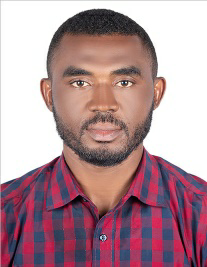        KENNETH Email Id: Kenneth-397706@gulfjobseeker.com Visa Statue: Visit visaAPPLYING –SALES REPRESENTATIVE CARRER OBJECTIVEA result driven sales professional with high level of sales presentation, consistently achieving sales targets and delivering customer focused solution, having the ability to succeed in a demanding sales environment.    CORE QUALIFICATIONA friendly and calm personality with well-mannered customers service skills.Enjoy the challenge of problem solvingProficient in Ms-Office including Word, Power point and ExcelAble to work proactively within a team setting and on own initiationTarget oriented and corperate goal achiever    Confident and positive attitudeWORK HISTORY								14thMay 2018-29thAugust 2019Sales AssistanceMain DutiesDeveloped and managed customer relations to maximize service satisfactionMonitor and resolve any customer issues and provide information regarding productsProvide style and trend advice for customers seeking opinion on articles of attiresPromoting excellent customer service and handling customer complainsInformed clients of on-going promotion and store specialsAttaching price tags to merchandise on the floor shopReceiving in customer feedback.Security GuardKeytech Security International Dubai 		17th April 2013-19th December 2017Attached to Time Place Tower Dubai marina  Responsible for impeding criminal activity and ensuring the safety of the building, its residents and assets. Also involved in interacting with a variety of persons including clients, visitors and the general public.Main DutiesProviding assistance and guidance to managers, visitors and the residents of the buildingHandling customer queries, resolving complains by investigating problems, developing solution and making recommendations to management.Contacting police, authorities and other emergency services when necessaryResponding to emergenciesReporting incidents, accidents and medical emergenciesInvestigating incidents and preparing written reports with the details of the incidentMonitoring and patrolling parking areas on a constant basisIssuing parking violation citationHaving a highly visible presence on the premisesResponding quickly to all incidents of alarm activation and unauthorized entry       Sales Representative      Everyday Emporium 	                                                          March 2011-April 2013 Coordinating sales effort with market programUnderstanding and promoting company programRecommended alternative merchandise display styles to managementGiving sales presentation to a range of prospective clientsUsing computerized stock control system to reorder goodsObtaining deposits and balance of payment from clientsAnswering clients question about credit terms, products prices and availabilityGenerating leadsMeeting/exceeding sales goalsPreparing weekly and monthly reportsEDUCATION QUALIFICATIONNnamdi Azikiwe University Awka, Anambra state, Nigeria  (B.Sc) Zoology						                 July 24th 2010TRAINING OBTAINED WITH DATE:Department of Protective Systems Dubai, United Arab Emirates           August 2013REFERENCES:										To be tendered upon request                    KENNETH